COVCATH TO HOST ARCHERY TOURNAMENTON WEDNESDAY, DECEMBER 28, 2016Covington Catholic High School will host its first ever Archery Tournament at the Covington Catholic High School gymnasium (1600 Dixie Highway in Park Hills, KY) on Wednesday, December 28, 2016.  Currently, almost 400 archers are signed up to participate in the event, which will run from 9am-6pm. These archers will compete in three team divisions: Elementary, Middle, and High School Divisions and archers are also able to compete as individuals. Archery is a sanctioned KHSAA sport, and is one of the fastest growing sports around. In Archery, the NASP Rules and Protocols are followed (http://naspschools.org/). A team consists of 24 total members and must contain both male and female members. A team score is composed of the top 12 scores (but must contain at least 4 scores of the opposite sex). Each archer will shoot 3 ends (15 arrows) at 10 meters, and 3 ends (15 arrows) at 15 meters, and will be scored on their accuracy to the bullseyes. Each arrow has a maximum point value of 10 points, with a perfect score being 300 pts. This is the second year CCH has fielded an Archery team. The 27-member team partners with Notre Dame Academy in order to field coed teams in competitions. Currently this year, the Combined CCH/NDA team has finished in 5th place at Pendleton Co by shooting a 3198 and 4th place at Williamstown after shooting a 3216.  Archery has also been introduced into the Physical Education Curriculum at Covington Catholic this year. Spectators are welcome. Admission charge will be $5 per adult, $3 per student, 10-under free.  For more information, please contact Mr. Rob Schneeman (Archery Head Coach and Teacher at Covington Catholic) at rschneeman@covcath.org.Covington Catholic High School is a 2016 National Blue Ribbon School and college preparatory high school within the Diocese of Covington.  It is an all-male school of 597 whose mission is to embrace the Gospel message of Jesus Christ in order to educate students spiritually, academically, physically and socially.  # # #Photo:  Members of the 2016-17 Covington Catholic Archery Team.  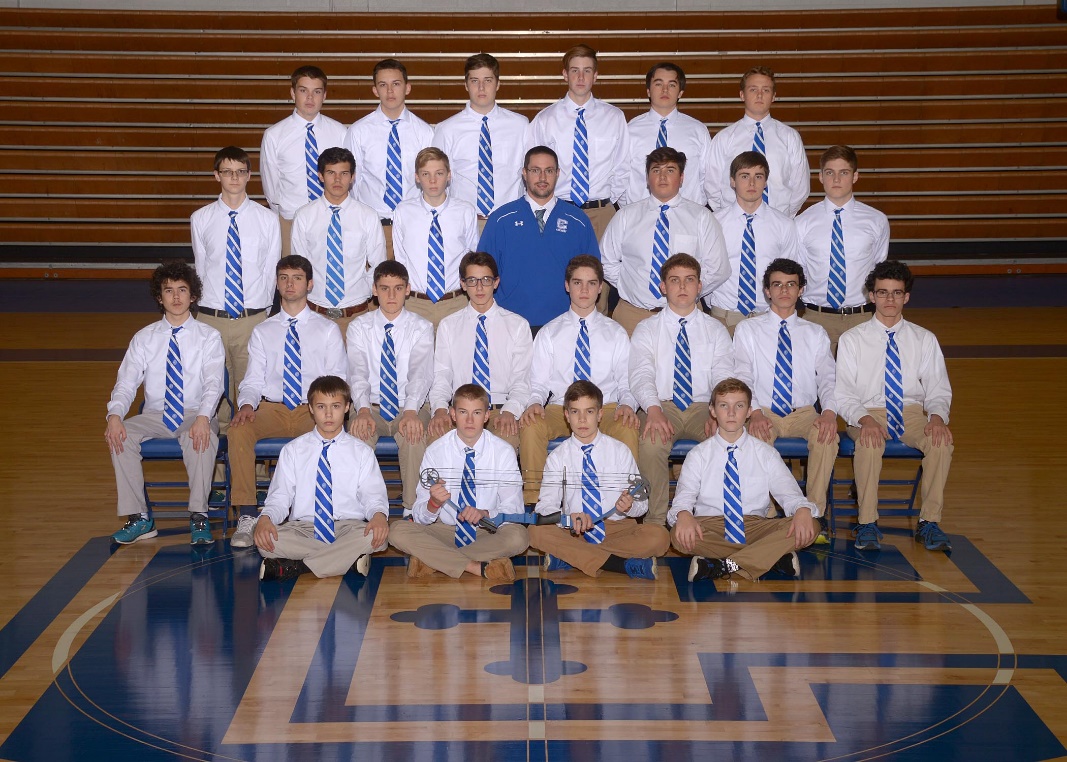 FOR IMMEDIATE RELEASE		December 16, 2016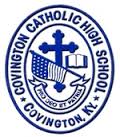 CONTACT:Jill FranxmanDirector of MarketingPhone:  (859) 448-2253Email:  jfranxman@covcath.orgWebsite:  www.covcath.orgFacebook: www.facebook.com/CovCath